ПОКРАСКАПОКРАСКАПОКРАСКАПОКРАСКАЛАКШлифовкаГрунтовкаШлифовкаЛак два слой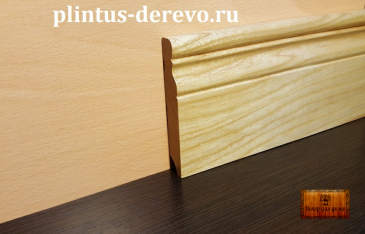 210рМетрпогонныйБЕЛЫЙRAL (9003)ШлифовкаГрунтовкаШлифовкаЭмаль два слоя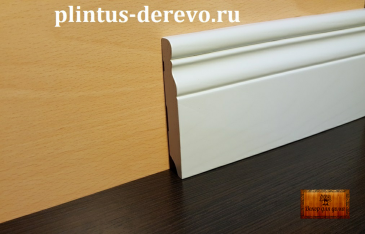 210рМетрпогонный ВЕНГЕШлифовкаГрунтовкаШлифовка Пропитка два слоя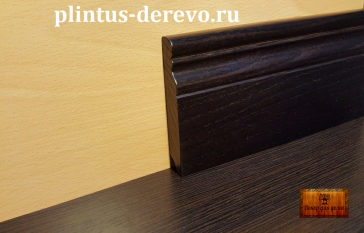 210рМетрпогонныйКрасноедеревоШлифовкаГрунтовкаШлифовка Пропитка два слоя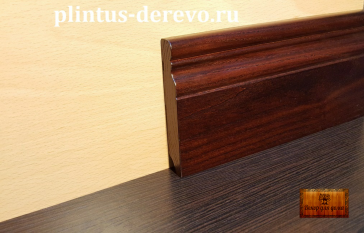 210рМетрпогонныйОрехШлифовкаГрунтовкаШлифовка Пропитка два слоя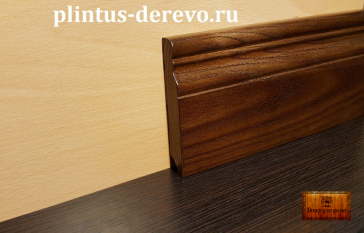 210рМетрпогонныйRAL(9003)ПатиназолотоШлифовкаГрунтовкаЭмаль один слойПатина золотоШлифовка Лак один слой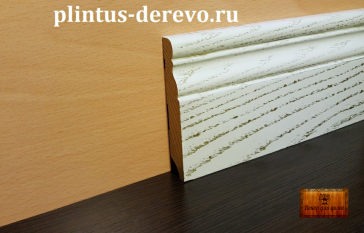 250рМетрпогонныйRAL(9003)ПатинасереброШлифовкаГрунтовкаЭмаль один слойПатина сереброШлифовка Лак один слой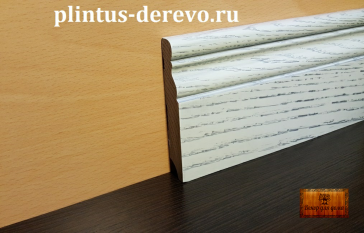 250рМетрпогонныйЗолотойШлифовкаГрунтовкаШлифовкаЭмаль два слоя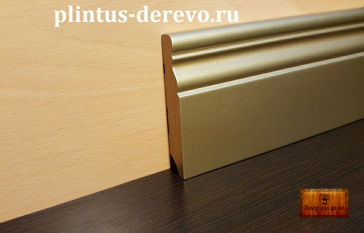 250рМетрпогонныйПокраска по RAL или по образцу клиента!Покраска по RAL или по образцу клиента!Покраска по RAL или по образцу клиента!Покраска по RAL или по образцу клиента!